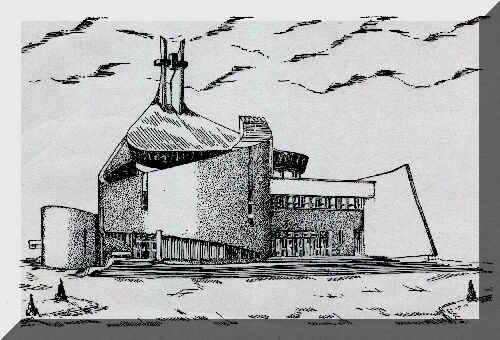 PROGRAM SZKOLNYCH REKOLEKCJITechnikum nr 1 w Knurowie 14.03-16.03.2018 ŚRODA 14.03.2018 r. 8.00 – 10.25 – lekcje według planu szkolnego 10.40 – 12.15 – spotkanie rekolekcyjne MAGIC SHOW sala gimnastyczna                           (prowadzi Tomasz Kabis z programu Mam Talent – wstęp wolny ) 12.15 – Modlitwa Anioł Pański i błogosławieństwo CZWARTEK 15.03.2018 r. 7.00 – 17.00 – szkolna wycieczka rekolekcyjna do Częstochowy (zdobywamy Skarb na Jasnej Górze  wg. Projektu TRIno) + szkolne ognisko w Leśniowie zapisy u wychowawców klas; ilość miejsc ograniczona (kierownik wycieczki: Ks. Piotr Larysz); koszt wyjazdu 40 zł  Program dla nie wyjeżdżających na wycieczkęzajęcia szkolne wg. planu lub możliwość wzięcia udziału w projekcie EDK z klasami mundurami ZSZ nr 2 w Knurowie (zgłoszenia indywidualne) PIĄTEK 16.03.2018 r. 8.00 – 10.00 – lekcje według planu szkolnego  10.30 – Adoracja Najświętszego Sakramentu,              okazja do spowiedzi św. (kościół MB Częstochowskiej) 11.00 –  Msza Św. na zakończenie rekolekcji z nauką o. Tomek Maniura OMI                (wspólnota NINIVA)  12.15  – spotkanie grona pedagogicznego w domu katechetycznym przy parafii Rekolekcje prowadzone w formie warsztatowej przez zaproszonych gości. Uczniowie nie uczęszczający na lekcję religii w godz. zajęć rekolekcyjnych są do dyspozycji grona pedagogicznego, możliwość konsultacji, nadrabiania zaległości po wcześniejszym uzgodnieniu z wybranym nauczycielem. Na zakończenie każdego spotkania rekolekcyjnego uczniowie otrzymują okolicznościowe obrazki. W drugim dniu rekolekcyjnym wspólna wycieczka rekolekcyjna. Parafia MB Częstochowskiejul. Kapelanów Wojskowych 544-194 Knurów